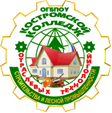 АДМИНИСТРАЦИЯ   КОСТРОМСКОЙ ОБЛАСТИДЕПАРТАМЕНТ ОБРАЗОВАНИЯ И НАУКИ КОСТРОМСКОЙ ОБЛАСТИОБЛАСТНОЕ ГОСУДАРСТВЕННОЕ БЮДЖЕТНОЕ ПРОФЕССИОНАЛЬНОЕ ОБРАЗОВАТЕЛЬНОЕ УЧРЕЖДЕНИЕ«Костромской колледж отраслевых технологий строительства и лесной промышленности»  	Утверждена приказом директора ОГБПОУ «Костромской колледж отраслевых технологий строительстваи лесной промышленности» № 38 от 28 августа 2020 г.Рабочая ПРОГРАММа учебной дисциплиныосновной профессиональной образовательной программы ОУД.2 ИНОСТРАННЫЙ ЯЗЫК (АНГЛИЙСКИЙ ЯЗЫК)по программе подготовки квалифицированных рабочих, служащих08.01.25 Мастер отделочных строительных и декоративных работКострома 2020 г.Рабочая программа учебной дисциплины ОУД.02 ИНОСТРАННЫЙ ЯЗЫК (АНГЛИЙСКИЙ ЯЗЫК) разработана на основании Примерной программы общеобразовательной учебной дисциплины ОУД.02 ИНОСТРАННЫЙ ЯЗЫК (АНГЛИЙСКИЙ ЯЗЫК) для профессиональных образовательных организаций от 2015г. с учетом требований ФГОС среднего общего образования в редакции от 9 декабря 2016г. (приказ Минобрнауки России № 1545), с учетом приказа Министерства образования и науки Российской Федерации «Об утверждении федерального государственного образовательного стандарта среднего профессионального образования по профессии 08.01.25 Мастер отделочных строительных и декоративных работ» от 09.12.2016 г. № 1545 (зарегистрировано в Минюсте РО от 22.12.2016 г № 44900) Организация-разработчик: ОГБПОУ «Костромской колледж отраслевых технологий строительства и лесной промышленности» Разработчик: Согрина Ирина Леонидовна – преподаватель иностранного языка высшей квалификационной категории 1.Пояснительная записка1.1. Общая характеристика общеобразовательной учебной дисциплины: Содержание программы учебной дисциплины ОУД.02 ИНОСТРАННЫЙ ЯЗЫК (АНГЛИЙСКИЙ ЯЗЫК) направлено на достижение следующих целей:формирование представлений об английском языке как о языке международного общения и средстве приобщения к ценностям мировой культуры и национальных культур;формирование коммуникативной компетенции, позволяющей свободно общаться на английском языке в различных формах и на различные темы, в том числе в сфере профессиональной деятельности, с учетом приобретенного словарного запаса, а также условий, мотивов и целей общения;формирование и развитие всех компонентов коммуникативной компетенции: лингвистической, социолингвистической, дискурсивной, социокультурной, социальной, стратегической и предметной;воспитание личности, способной и желающей участвовать в общении на межкультурном уровне;воспитание уважительного отношения к другим культурам и социальным субкультурам.Основное содержание предполагает формирование у обучающихся совокупности следующих практических умений:заполнить анкету/заявление (например, о приеме на курсы, в отряд волонтеров, в летний/зимний молодежный лагерь) с указанием своих фамилии, имени, отчества, даты рождения, почтового и электронного адреса, телефона, места учебы, данных о родителях, своих умениях, навыках, увлечениях и т.п.;заполнить анкету/заявление о выдаче документа (например, туристической визы);написать энциклопедическую или справочную статью о родном городе по предложенному шаблону; составить резюме.Профессионально ориентированное содержание нацелено на формирование коммуникативной компетенции в деловой и выбранной профессиональной сфере, а также на освоение, повторение и закрепление грамматических и лексических структур, которые наиболее часто используются в деловой и профессиональной речи.При этом к учебному материалу предъявляются следующие требования:аутентичность;высокая коммуникативная ценность (употребительность), в том числе в ситуациях делового и профессионального общения;познавательность и культуроведческая направленность;обеспечение условий обучения, близких к условиям реального общения (мотивированность и целенаправленность, активное взаимодействие, использование вербальных и невербальных средств коммуникации и др.).Изучение общеобразовательной учебной дисциплины ОУД.02 ИНОСТРАННЫЙ ЯЗЫК (АНГЛИЙСКИЙ ЯЗЫК) завершается подведением итогов в форме экзамена в рамках промежуточной аттестации студентов в процессе освоения ОПОП СПО на базе основного общего образования с получением среднего общего образования.1.2. Место учебной дисциплины в учебном плане:Данная дисциплина входит в общеобразовательный цикл из обязательной предметной области. Планируемые результаты освоения учебной дисциплины:Общие компетенцииИзучение общеобразовательной учебной дисциплины ОУД.02 ИНОСТРАННЫЙ ЯЗЫК (АНГЛИЙСКИЙ ЯЗЫК) позволяет сформировать у обучающихся такие общие компетенции как:ОК 01. Решать задачи и проблемные ситуации применительно к профессиональным и социальным контекстам; ОК 02. Осуществлять поиск, анализ и интерпретацию информации, необходимой для выполнения задач профессиональной деятельности; ОК 03. Планировать и реализовывать собственное профессиональное и личностное развитие; ОК 04. Работать в коллективе и команде, эффективно взаимодействовать с коллегами, руководством, клиентами; ОК 05. Осуществлять устную и письменную коммуникацию на государственном языке с учетом особенностей социального и культурного контекста; ОК 06. Проявлять гражданско-патриотическую позицию, демонстрировать осознанное поведение на основе общечеловеческих ценностей; ОК 07. Содействовать сохранению окружающей среды, ресурсосбережению, эффективно действовать в чрезвычайных ситуациях; ОК 08. Использовать средства физической культуры для сохранения и укрепления здоровья в процессе профессиональной деятельности и поддержания необходимого уровня физической подготовленности; ОК 09. Использовать информационные технологии в профессиональной деятельности; ОК 10. Пользоваться профессиональной документацией на государственном и иностранном языке; ОК 11. Планировать предпринимательскую деятельность в профессиональной сфере. Ключевые компетенции цифровой экономикиЦК1.Коммуникация и кооперация в цифровой среде.ЦК2.Саморазвитие в условиях неопределенности.ЦК3.Креативное мышление.ЦК4.Управление информации и данными.ЦК5.Критическое мышление в цифровой среде.Формирование ключевых компетенций цифровой экономики у обучающихся происходит на основе актуализации (уточнения/расширения) предметного содержания учебной дисциплины ОУД.02 ИНОСТРАННЫЙ ЯЗЫК (АНГЛИЙСКИЙ ЯЗЫК), так как их надпрофессиональный характер подразумевает «сквозной» процесс их формирования в течение всего срока обучения по образовательной программе.Таблица   Соотнесение ключевых компетенций цифровой экономики и общепрофессиональных компетенций, реализуемых по профессии 08.01.25 Мастер отделочных строительных и декоративных работ.2. СОДЕРЖАНИЕ УЧЕБНОЙ ДИСЦИПЛИНЫ ОУД.02 ИНОСТРАННЫЙ ЯЗЫК (АНГЛИЙСКИЙ ЯЗЫК)2.1 Объем учебной дисциплины и виды учебной работы.2.2 Основное содержание (технический профиль профессионального образования)Введение. Цели и задачи изучения учебной дисциплины ОУД.02 ИНОСТРАННЫЙ ЯЗЫК (АНГЛИЙСКИЙ ЯЗЫК) Английский язык как язык международного общения и средство познания национальных культур. Основные варианты английского языка, их сходство и различия. Роль английского языка при освоении профессий СПО.Практические занятияПриветствие, прощание, представление себя и других людей в официальной и неофициальной обстановке. Коммуникация в цифровой среде.Описание человека (внешность, национальность, образование, личные качества, род занятий, должность, место работы и др.).Семья и семейные отношения, домашние обязанности. Креативное мышление.Описание жилища и учебного заведения (здание, обстановка, условия жизни, техника, оборудование).Распорядок дня студента колледжа. Коммуникация и кооперация в цифровой среде.Хобби, досуг.Описание местоположения объекта (адрес, как найти).Магазины, товары, совершение покупок.Физкультура и спорт, здоровый образ жизни. Саморазвитие в условиях неопределенности.Экскурсии и путешествия.Россия, ее национальные символы, государственное и политическое устройство.Немецкоговорящие страны, географическое положение, климат, флора и фауна, национальные символы, государственное и политическое устройство, наиболее развитые отрасли экономики, достопримечательности, традиции.Научно-технический прогресс.Человек и природа, экологические проблемы. Креативное мышление.Профессионально ориентированное содержание. Практические занятияДостижения и инновации в области науки и техники. Саморазвитие в условиях неопределенности.Машины и механизмы. Промышленное оборудование. Критическое мышление в цифровой среде.Современные компьютерные технологии в промышленности. Критическое мышление в цифровой среде.Отраслевые выставки. Управление информацией и данными.Грамматический материал включает следующие основные темы.Имя существительное. Образование множественного числа с помощью внешней и внутренней флексии; множественное число существительных, заимствованных из греческого и латинского языков; существительные, имеющие одну форму для единственного и множественного числа; чтение и правописание окончаний. Существительные исчисляемые и неисчисляемые. Употребление слов many, much, a lot of, little, a little, few, a few с существительными.Артикль. Артикли определенный, неопределенный, нулевой. Чтение артиклей.Употребление артикля в устойчивых выражениях, с географическими названиями, в предложениях с оборотом there + to be.Имя прилагательное. Образование степеней сравнения и их правописание. Сравнительные слова и обороты than, as . . . as, not so . . . as.Наречие. Образование степеней сравнения. Наречия, обозначающие количество, место, направление.Предлог. Предлоги времени, места, направления и др.Местоимение. Местоимения личные, притяжательные, указательные, неопределенные, отрицательные, возвратные, взаимные, относительные, вопросительные.Имя числительное. Числительные количественные и порядковые. Дроби. Обозначение годов, дат, времени, периодов. Арифметические действия и вычисления.Глагол. Глаголы to be, to have, to do, их значения как смысловых глаголов и функции как вспомогательных. Глаголы правильные и неправильные. Видовременные формы глагола, их образование и функции в действительном и страдательном залоге. Чтение и правописание окончаний в настоящем и прошедшем времени. Слова — маркеры времени. Обороты to be going to и there + to be в настоящем, прошедшем и будущем времени. Модальные глаголы и глаголы, выполняющие роль модальных. Модальные глаголы в этикетных формулах и официальной речи (Can/may I help you?, Should you have any questions . . . , Should you need any further information . . . и др.). Инфинитив, его формы. Герундий. Сочетания некоторых глаголов с инфинитивом и герундием (like, love, hate, enjoy и др.). Причастия I и II. Сослагательное наклонение.Вопросительные предложения. Специальные вопросы. Вопросительные предложения - формулы вежливости (Could you, please . . . ?, Would you like . . . ?, Shall I . . . ? и др.).Условные предложения. Условные предложения I, II и III типов. Условные предложения в официальной речи (It would be highly appreciated if you could/can . . . и др.).Согласование времен. Прямая и косвенная речь.Изучение общеобразовательной учебной дисциплины ОУД.02 ИНОСТРАННЫЙ ЯЗЫК (АНГЛИЙСКИЙ ЯЗЫК) завершается подведением итогов в форме экзамена в рамках промежуточной аттестации студентов в процессе освоения ОПОП СПО на базе основного общего образования с получением среднего общего образования.2.4. Характеристика основных видов учебной деятельности студентов3. КОНТРОЛЬ И ОЦЕНКА РЕЗУЛЬТАТОВ ОСВОЕНИЯ УЧЕБНОЙ ДИСЦИПЛИНЫ ОУД.2 ИНОСТРАННЫЙ ЯЗЫК (АНГЛИЙСКИЙ ЯЗЫК)3.1 Формы и методы контроля3.2 Критерии оценки освоения учебной дисциплины по видам деятельностиЧтениеЧтение и понимание иноязычных текстов Основным показателем успешности овладения студентами чтением является степень извлечения информации из прочитанного текста. В жизни мы читаем тексты с разными задачами по извлечению информации. В связи с этим различают виды чтения с такими речевыми задачами как понимание основного содержания и основных фактов, содержащихся в тексте, полное понимание имеющейся в тексте информации и, наконец, нахождение в тексте или ряде текстов нужной нам или заданной информации. Поскольку практической целью изучения иностранного языка является овладение общением на изучаемом языке, то студент должен овладеть всеми видами чтения, различающимися по степени извлечения информации из текста: чтением с пониманием основного содержания читаемого (обычно в методике его называют ознакомительным), чтением с полным пониманием содержания, включая детали (изучающее чтение) и чтением с извлечением нужной либо интересующей читателя информации (просмотровое). Проверка умений, связанных с каждым из перечисленных видов чтения проводится отдельно.Чтение с пониманием основного содержания прочитанного (ознакомительное)Оценка «5» (отлично) ставится студенту, если он понял основное содержание оригинального текста1, может выделить основную мысль, определить основные факты, умеет догадываться о значении незнакомых слов из контекста, либо по словообразовательным элементам, либо по сходству с родным языком. Скорость чтения иноязычного текста может быть несколько замедленной по сравнению с той, с которой студент читает на родном языке. Заметим, что скорость чтения на родном языке у студентов разная.Оценка «4» (хорошо) ставится студенту, если он понял основное содержание оригинального текста, может выделить основную мысль, определить отдельные факты. Однако у него недостаточно развита языковая догадка, и он затрудняется в понимании некоторых незнакомых слов, он вынужден чаще обращаться к словарю, а темп чтения более замедленен.Оценка «3» (удовлетворительно) ставится студенту, который не совсем точно понял основное содержание прочитанного, умеет выделить в тексте только небольшое количество фактов, совсем не развита языковая догадка.Оценка «2» (неудовлетворительно) выставляется студенту в том случае, если он не понял текст или понял содержание текста неправильно, не ориентируется в тексте при поиске определенных фактов, не умеет семантизировать незнакомую лексику.Чтение с полным пониманием содержания (изучающее)Оценка «5» (отлично) ставится студенту, когда он полностью понял несложный оригинальный текст (публицистический, научно-популярный; инструкцию или отрывок из туристического проспекта). Он использовал при этом все известные приемы, направленные на понимание читаемого (смысловую догадку, анализ).Оценка «4» (хорошо) выставляется студенту, если он полностью понял текст, но многократно обращался к словарю.Оценка «3» (удовлетворительно) ставится, если студент понял текст не полностью, не владеет приемами его смысловой переработки.Оценка «2» (неудовлетворительно)ставится в том случае, когда текст студентом не понят. Он с трудом может найти незнакомые слова в словаре.Чтение с нахождением интересующей или нужной информации (просмотровое)Оценка «5» (отлично) ставится студенту, если он может достаточно быстро просмотреть несложный оригинальный текст (типа расписания поездов, меню, программы телепередач) или несколько небольших текстов и выбрать правильно запрашиваемую информацию.Оценка «4» (хорошо) ставится студенту при достаточно быстром просмотре текста, но при этом он находит только примерно 2/3 заданной информации.Оценка «3» (удовлетворительно) выставляется, если студент находит в данном тексте (или данных текстах) примерно 1/3 заданной информации.Оценка «2» (неудовлетворительно)выставляется в том случае, если студент практически не ориентируется в тексте.Аудирование -понимание речи на слухОсновной речевой задачей при понимании звучащих текстов на слух является извлечение основной или заданной студенту информации.Оценка «5» (отлично) ставится студенту, который понял основные факты, сумел выделить отдельную, значимую для себя информацию (например, из прогноза погоды, объявления, программы радио и телепередач), догадался о значении части незнакомых слов по контексту, сумел использовать информацию для решения поставленной задачи (например найти ту или иную радиопередачу).Оценка «4» (хорошо) ставится студенту, который понял не все основные факты. При решении коммуникативной задачи он использовал только 2/3 информации.Оценка «3» (удовлетворительно) свидетельствует, что студент понял только 50 % текста. Отдельные факты понял неправильно. Не сумел полностью решить поставленную перед ним коммуникативную задачу.Оценка «2» (неудовлетворительно)ставится, если студент понял менее 50 % текста и выделил из него менее половины основных фактов. Он не смог решить поставленную перед ним речевую задачу.ГоворениеГоворение в реальной жизни выступает в двух формах общения: в виде связных высказываний типа описания или рассказа и в виде участия в беседе с партнером.Во-первых, важными показателями рассказа или описания являются соответствия темы, полнота изложения, разнообразие языковых средств, а в ходе беседы — понимание партнера, правильное реагирование на реплики партнера, разнообразие своих реплик. Только при соблюдении этих условий речевой деятельности можно говорить о реальном общении. Поэтому все эти моменты должны учитываться, прежде всего, при оценке речевых произведений студентов.Во-вторых, ошибки бывают разными. Одни из них нарушают общение, т. е. ведут к непониманию. Другие же, хотя и свидетельствуют о нарушениях нормы, но не нарушают понимания. Последние можно рассматривать как оговорки.В связи с этим основными критериями оценки умений говорения следует считать: -соответствие теме, -достаточный объем высказывания,- разнообразие языковых средств и т. п., а ошибки целесообразно рассматривать как дополнительный критерий.Высказывание в форме рассказа, описанияОценка «5» (отлично) ставится студенту, если он в целом справился с поставленными речевыми задачами. Его высказывание было связным и логически последовательным. Диапазон используемых языковых средств достаточно широк. Языковые средства были правильно употреблены, практически отсутствовали ошибки, нарушающие коммуникацию, или они были незначительны. Объем высказывания соответствовал тому, что задано программой на данном году обучения. Наблюдалась легкость речи и достаточно правильное произношение. Речь студента была эмоционально окрашена, в ней имели место не только передача отдельных фактов (отдельной информации), но и элементы их оценки, выражения собственного мнения.Оценка «4» (хорошо) выставляется студенту, если он в целом справился с поставленными речевыми задачами. Его высказывание было связанным и последовательным. Использовался довольно большой объем языковых средств, которые были употреблены правильно. Однако были сделаны отдельные ошибки, нарушающие коммуникацию. Темп речи был несколько замедлен. Отмечалось произношение, страдающее сильным влиянием родного языка. Речь была недостаточно эмоционально окрашена. Элементы оценки имели место, но в большей степени высказывание содержало информацию и отражало конкретные факты.Оценка «3» (удовлетворительно) ставится студенту, если он сумел в основном решить поставленную речевую задачу, но диапазон языковых средств был ограничен, объем высказывания не достигал нормы. Студент допускал языковые ошибки. В некоторых местах нарушалась последовательность высказывания. Практически отсутствовали элементы оценки и выражения собственного мнения. Речь не была эмоционально окрашенной. Темп речи был замедленным.Оценка «2» (неудовлетворительно)ставится студенту, если он только частично справился с решением коммуникативной задачи. Высказывание было небольшим по объему (не соответствовало требованиям программы). Наблюдалась узость вокабуляра. Отсутствовали элементы собственной оценки. Студент допускал большое количество ошибок, как языковых, так и фонетических. Многие ошибки нарушали общение, в результате чего возникало непонимание между речевыми партнерами.Участие в беседеПри оценивании этого вида говорения важнейшим критерием также как и при оценивании связных высказываний является речевое качество и умение справиться с речевой задачей, т. е. понять партнера и реагировать правильно на его реплики, умение поддержать беседу на определенную тему. Диапазон используемых языковых средств, в данном случае, предоставляется студенту.Оценка «5» (отлично) ставится студенту, который сумел решить речевую задачу, правильно употребив при этом языковые средства. В ходе диалога умело использовал реплики, в речи отсутствовали ошибки, нарушающие коммуникацию.Оценка «4» (хорошо) ставится студенту, который решил речевую задачу, но произносимые в ходе диалога реплики были несколько сбивчивыми. В речи были паузы, связанные с поиском средств выражения нужного значения. Практически отсутствовали ошибки, нарушающие коммуникацию.Оценка «3» (удовлетворительно) выставляется студенту, если он решил речевую задачу не полностью. Некоторые реплики партнера вызывали у него затруднения. Наблюдались паузы, мешающие речевому общению.Оценка «2» (неудовлетворительно)выставляется, если студенты не справился с решением речевой задачи. Затруднялся ответить на побуждающие к говорению реплики партнера. Коммуникация не состоялась.Письмо - оценивание письменной речи студентовОценка «5» (отлично) Коммуникативная задача решена, соблюдены основные правила оформления текста, очень незначительное количество орфографических и лексико-грамматических погрешностей. Логичное и последовательное изложение материала с делением текста на абзацы. Правильное использование различных средств передачи логической связи между отдельными частями текста. Студент показал знание большого запаса лексики и успешно использовал ее с учетом норм иностранного языка. Практически нет ошибок. Соблюдается правильный порядок слов. При использовании более сложных конструкций допустимо небольшое количество ошибок, которые не нарушают понимание текста. Почти нет орфографических ошибок. Соблюдается деление текста на предложения. Имеющиеся неточности не мешают пониманию текста.Оценка «4» (хорошо) Коммуникативная задача решена, но лексико-грамматические погрешности, в том числе выходящих за базовый уровень,  препятствуют пониманию. Мысли изложены в основном логично. Допустимы отдельные недостатки при делении текста на абзацы и при использовании средств передачи логической связи между отдельными частями текста или в формате письма. Студент использовал достаточный объем лексики, допуская отдельные неточности в употреблении слов или ограниченный запас слов, но эффективно и правильно, с учетом норм иностранного языка. В работе имеется ряд грамматических ошибок, не препятствующих пониманию текста. Допустимо несколько орфографических ошибок, которые не затрудняют понимание текста. Оценка «3» (удовлетворительно) Коммуникативная задача решена, но языковые погрешности, в том числе при применении языковых средств, составляющих базовый уровень, препятствуют пониманию текста. Мысли не всегда изложены логично. Деление текста на абзацы недостаточно последовательно или вообще отсутствует. Ошибки в использовании средств передачи логической связи между отдельными частями текста. Много ошибок в формате письма. Студент использовал ограниченный запас слов, не всегда соблюдая нормы иностранного языка.  В работе либо часто встречаются грамматические ошибки элементарного уровня, либо ошибки немногочисленны, но так серьезны, что затрудняют понимание текста. Имеются многие ошибки, орфографические и пунктуационные, некоторые из них могут приводить к непониманию текста.Оценка «2» (неудовлетворительно)Коммуникативная задача не решена. Отсутствует логика в построении высказывания. Не используются средства передачи логической связи между частями текста. Формат письма не соблюдается. Студент не смог правильно использовать свой лексический запас для выражения своих мыслей или не обладает необходимым запасом слов. Грамматические правила не соблюдаются. Правила орфографии и пунктуации не соблюдаются.Выполнение тестовых лексико-грамматических заданий оценивается по следующей схеме:4.УЧЕБНО-МЕТОДИЧЕСКОЕ И МАТЕРИАЛЬНО-ТЕХНИЧЕСКОЕ ОБЕСПЕЧЕНИЕ ПРОГРАММЫ УЧЕБНОЙ ДИСЦИПЛИНЫ ОУД.02 ИНОСТРАННЫЙ ЯЗЫК (АНГЛИЙСКИЙ ЯЗЫК)Для освоения программы учебной дисциплины ОУД.02 ИНОСТРАННЫЙ ЯЗЫК (АНГЛИЙСКИЙ ЯЗЫК) в колледже имеется учебный кабинет.Помещение кабинета удовлетворяет требованиям Санитарно-эпидемиологических правил и нормативов (СанПиН 2.4.2 № 178-02). Оно оснащено типовым оборудованием, указанным в настоящих требованиях, в том числе специализированной учебной мебелью и средствами обучения, достаточными для выполнения требований к уровню подготовки обучающихся.В кабинете имеется мультимедийное оборудование, посредством которого участники образовательного процесса могут просматривать визуальную информацию по английскому языку, создавать презентации, видеоматериалы, иные документы.В состав учебно-методического и материально-технического обеспечения программы учебной дисциплины ОУД.02 ИНОСТРАННЫЙ ЯЗЫК (АНГЛИЙСКИЙ ЯЗЫК) входят:многофункциональный комплекс преподавателя, компьютер с лицензионным программным обеспечением;наглядные пособия (комплекты учебных таблиц, плакатов, портретов выдающихся ученых, поэтов, писателей и др.);информационно-коммуникативные средства;лингафонное компьютерное оборудование на 15 студентов, оснащенных гарнитурой со встроенным микрофоном и выходом в Интернет;комплект технической документации, в том числе паспорта на средства обучения, инструкции по их использованию и технике безопасности;библиотечный фонд.5.рекомендуемая литератураДля студентов:Безкоровайная Г.Т., Койранская Е.А., Соколова Н.И., Лаврик Г.В. Planet of English: учебник английского языка для учреждений СПО. — М., 2015.Безкоровайная Г.Т., Койранская Е.А., Соколова Н.И., Лаврик Г.В. Planet of English: электронный учебно-методический комплекс английского языка для учреждений СПО. – М., 2015.Интернет – ресурсы:http://www.english.language.ru/ Английский язык.ru - для тех, кто говорит по-русски и учит английский Единый государственный экзамен, онлайн-тесты и электронные курсы http://www.ez-english.narod.ru/ Легкий английский. Собрание материалов по различным аспектам изучения английского языка: учебники по грамматике, тесты, упражнения, статьи, книги, компьютерные программы, обзор типичных ошибок, словарь идиом, фразовые глаголы и пр. Информация для изучающих и преподающих английский язык. http://www.english.inrussia.org Курс английского языка on-line для начинающих. Информация о курсе (методические основы, принципы построения). Уроки on-line: грамматика, лексика, фонетика, транскрипция, чтение, перевод и т.д. Практические упражнения для повторения и закрепления материала. Тематические статьи. Информация для преподавателей и репетиторов. http://www.km.ru/education/grammary Английский on-line для начинающих. Азы грамматики английского языка: краткое изложение правил с примерами их применения. Интерактивные упражнения. http://angl.visits.ru/ Обучение английскому по интернету. Сведения о проекте: онлайновая система обучения, построенная на опыте практических занятий с учениками. О методике: обучение ведется от простого к сложному, уроки даются с использованием грамматического материала с последующей его проверкой, разбором ошибок, допускаемых при выполнении задания. Сведения о форме обучения - групповая или индивидуальная. Описание учебных пособий и учебников. Тесты on-line. Информация об обучении за рубежом. http://www.enative.narod.ru/ Родной английский. Теория и практика английского языка: подробное изложение грамматики, упражнения по фонетике. Описание методик изучения, литература и учебные пособия, аудиокниги и фильмы на английском, тестирование, коллекция топиков и пр.http://www.orc.ru/~stasson/byheart/ Английский наизусть: образовательные программы. Программа для изучения иностранных языков серии ByHeart: методические рекомендации, вспомогательные словари, аудиофайлы и мультимедиа.http://www.perevodov.net Английский язык: словари on-line и система перевода текстов.  Каталог электронных словарей различной тематики. Электронные переводчики текстов с английского языка на русский и наоборот на основе различных лингвистических систем (Language Teacher компании "Эктако" и системы автоматического перевода текста "Сократ" компании "Арсенал"). http://www.destination-uk.com/britain/britpeople.htm История Великобритании, язык, народ, традиции.http://www.britannia.com/history/ История Великобритании http://londinium.com/ . http://www.londontown.com/ Все о Лондонеhttp://www.voanews.com/specialenglish/  Voice of America Special English. Специальный раздел сайта Voice of America. Представлено большое количество радиопрограмм на различные темы. Материалы структурированы по разделам, и большинство из них имеют звуковое сопровождение. Они могут быть полезны начинающим изучать английский язык. http://usinfo.state.gov/journals/ - обучение чтениюhttp://american-studies.narod.ru/ - страноведениеhttp://www.denistutor.narod.ru – грамматические упражненияhttp://www.nytimes.com/learning/ - лексико-грамматические задания http://www.primaryresources.co.uk/ - презентации и обучающие игрыwww.english-test.net – обучающие тестыhttp://www.manythings.org - обучающие тестыhttp://writingguide.geneseo.edu/form.shtml - деловая перепискаhttp://www.student45.ru/2009/04/19/foreign-language-exam-is-necessary/ - подготовка к ЕГЭhttp://www.lingvo-online.ru (более 30 англо-русских, русско-английских и толковых словарей общей и отраслевой лексики).http://www.macmillandictionary.com/dictionary/british/enjoy (Macmillan Dictionary с возможностью прослушать произношение слов).http://www.britannica.com (энциклопедия «Британника»). www.ldoceonline.com (Longman Dictionary of Contemporary English)СОДЕРЖАНИЕ ПРОГРАММЫ УЧЕБНОЙ ДИСЦИПЛИНЫ  Результаты освоения учебной дисциплиныТребования к результатам освоения учебной дисциплины1.Личностные1.1 Личностныесформированность ценностного отношения к языку как культурному феномену и средству отображения развития общества, его истории и духовной культуры;сформированность широкого представления о достижениях национальных культур, о роли английского языка и культуры в развитии мировой культуры;развитие интереса и способности к наблюдению за иным способом мировидения;осознание своего места в поликультурном мире; готовность и способность вести диалог на английском языке с представителями других культур, достигать взаимопонимания, находить общие цели и сотрудничать в различных областях для их достижения; умение проявлять толерантность к другому образу мыслей, к иной позиции партнера по общению;готовность и способность к непрерывному образованию, включая самообразование, как в профессиональной области с использованием английского языка, так и в сфере английского языка;2.Метапредметные2.1 Регулятивныеумение самостоятельно выбирать успешные коммуникативные стратегии в различных ситуациях общения;владение навыками проектной деятельности, моделирующей реальные ситуации межкультурной коммуникации;умение организовать коммуникативную деятельность, продуктивно общаться и взаимодействовать с ее участниками, учитывать их позиции, эффективно разрешать конфликты;умение ясно, логично и точно излагать свою точку зрения, используя адекватные языковые средства;2.2 Коммуникативные (предметные)сформированность коммуникативной иноязычной компетенции, необходимой для успешной социализации и самореализации, как инструмента межкультурного общения в современном поликультурном мире;владение знаниями о социокультурной специфике англоговорящих стран и умение строить свое речевое и неречевое поведение адекватно этой специфике; умение выделять общее и различное в культуре родной страны и англоговорящих стран;достижение порогового уровня владения английским языком, позволяющего выпускникам общаться в устной и письменной формах как с носителями английского языка, так и с представителями других стран, использующими данный язык как средство общения; сформированность умения использовать английский язык как средство для получения информации из англоязычных источников в образовательных и самообразовательных целях.2.3 Познавательныеумение работать с информацией, включающей различного рода тематику родной страны и англоговорящих стран; проводить исследование, сравнение;     обобщение; классификацию;использовать в работе новые технологии.Ключевые компетенции цифровой экономикиОбщепрофессиональные компетенции1.Коммуникация и кооперация в цифровой средеОК 02. Осуществлять поиск, анализ и интерпретацию информации, необходимой для выполнения задач профессиональной деятельности.ОК 04. Работать в коллективе и команде, эффективно взаимодействовать с коллегами, руководством, клиентамиОК 05. Осуществлять устную и письменную коммуникацию на государственном языке с учетом особенностей социального и культурного контекста.2.Саморазвитие в условиях неопределенностиОК 03. Планировать и реализовывать собственное профессиональное и личностное развитие.3.Креативное мышлениеОК 01. Решать задачи и проблемные ситуации применительно к профессиональным и социальным контекстам.4.Управление информацией и даннымиОК 02. Осуществлять поиск, анализ и интерпретацию информации, необходимой для выполнения задач профессиональной деятельности.ОК 10. Пользоваться профессиональной документацией на государственном и иностранном языке.ОК 11.Планировать предпринимательскую деятельность в профессиональной сфере. 5.Критическое мышление в цифровой средеОК 01. Решать задачи и проблемные ситуации применительно к профессиональным и социальным контекстам.ОК 02. Осуществлять поиск, анализ и интерпретацию информации, необходимой для выполнения задач профессиональной деятельности.ОК 9. Использовать информационные технологии в профессиональной деятельностиОК 9. Использовать информационные технологии в профессиональной деятельности                          Вид учебной работыКоличество часовМаксимальная учебная нагрузка (всего)171Обязательная аудиторная учебная нагрузка (всего)171в том числе:Практические занятия171Итоговая аттестация в форме экзамена2.3. Тематическое планирование учебной дисциплины ОУД.02 ИНОСТРАННЫЙ ЯЗЫК (АНГЛИЙСКИЙ ЯЗЫК)2.3. Тематическое планирование учебной дисциплины ОУД.02 ИНОСТРАННЫЙ ЯЗЫК (АНГЛИЙСКИЙ ЯЗЫК)2.3. Тематическое планирование учебной дисциплины ОУД.02 ИНОСТРАННЫЙ ЯЗЫК (АНГЛИЙСКИЙ ЯЗЫК)2.3. Тематическое планирование учебной дисциплины ОУД.02 ИНОСТРАННЫЙ ЯЗЫК (АНГЛИЙСКИЙ ЯЗЫК)2.3. Тематическое планирование учебной дисциплины ОУД.02 ИНОСТРАННЫЙ ЯЗЫК (АНГЛИЙСКИЙ ЯЗЫК)2.3. Тематическое планирование учебной дисциплины ОУД.02 ИНОСТРАННЫЙ ЯЗЫК (АНГЛИЙСКИЙ ЯЗЫК)Наименование разделов и темСодержание учебного материала, лабораторные работы и практические занятия, самостоятельная внеаудиторная работа обучающихсяСодержание учебного материала, лабораторные работы и практические занятия, самостоятельная внеаудиторная работа обучающихсяСодержание учебного материала, лабораторные работы и практические занятия, самостоятельная внеаудиторная работа обучающихсяОбъем часовОбщие компетенции, цифровые компетенцииОбщие компетенции, цифровые компетенции1222344Раздел 1.Основное содержаниеОсновное содержаниеОсновное содержание142Тема 1. Введение Содержание учебного материала  (не предусмотрено)В том числе практических занятийСодержание учебного материала  (не предусмотрено)В том числе практических занятийСодержание учебного материала  (не предусмотрено)В том числе практических занятий2ОК1,3,4,5,ОК1,3,4,5,Тема 1. Введение 1.1.Роль иностранного языка в современном мире. 2Тема 2.Приветствие, прощаниеСодержание учебного материалаСодержание учебного материалаСодержание учебного материала6ОК2,4,5ЦК1ОК2,4,5ЦК1Тема 2.Приветствие, прощание1.1.Приветствие. Прощание. 22.2.Имя существительное. 23.3.Представление себя и других людей в официальной и неофициальной обстановке.2Контрольная работаКонтрольная работаКонтрольная работа2ОК1,3,4,5,ОК1,3,4,5,Тема 3. Описание людейСодержание учебного материала  (не предусмотрено)В том числе практических занятий:Содержание учебного материала  (не предусмотрено)В том числе практических занятий:Содержание учебного материала  (не предусмотрено)В том числе практических занятий:6ОК1,3,4,5,ОК1,3,4,5,Тема 3. Описание людей1.1.Описание человека (внешность, национальность). Артикли.2Тема 3. Описание людей2.2.Описание человека (образование, личные качества, род занятий, должность, место работы  и др.)2Тема 3. Описание людей3.3.Прилагательное. Наречие.2Тема 4.Семья и семейные отношенияСодержание учебного материала  (не предусмотрено)В том числе практических занятий:Содержание учебного материала  (не предусмотрено)В том числе практических занятий:Содержание учебного материала  (не предусмотрено)В том числе практических занятий: 14ОК1,3,4,5,ЦК3ОК1,3,4,5,ЦК3Тема 4.Семья и семейные отношения1.1.О себе.2Тема 4.Семья и семейные отношения2.2.Я и моя семья. 2Тема 4.Семья и семейные отношения3.3.Мои домашние обязанности. 2Тема 4.Семья и семейные отношения4.4.Местоимения.2Тема 4.Семья и семейные отношения5.5.Мой друг.2Тема 4.Семья и семейные отношения6.6.Семейные праздники. 2Тема 4.Семья и семейные отношения7.7.Предлоги.2Тема 5.Описание жилища и учебного заведенияСодержание учебного материала  (не предусмотрено)В том числе практических занятий:Содержание учебного материала  (не предусмотрено)В том числе практических занятий:Содержание учебного материала  (не предусмотрено)В том числе практических занятий:8ОК1,3,4,5,ОК1,3,4,5,Тема 5.Описание жилища и учебного заведения1.1.Квартира. Обстановка. 2Тема 5.Описание жилища и учебного заведения2.2.Условия жизни. Техника. Оборудование.2Тема 5.Описание жилища и учебного заведения3.3.Основные типы вопросов.2Тема 5.Описание жилища и учебного заведения4.4.Описание колледжа.2Дифференцированный зачетДифференцированный зачетДифференцированный зачет2ОК1,3,4,5,ОК1,3,4,5,Тема 6.Распорядок дня студента колледжаСодержание учебного материала  (не предусмотрено)В том числе практических занятий:Содержание учебного материала  (не предусмотрено)В том числе практических занятий:Содержание учебного материала  (не предусмотрено)В том числе практических занятий:8ОК1,3,4,5,ЦК1ОК1,3,4,5,ЦК1Тема 6.Распорядок дня студента колледжа1.Распорядок дня. Распорядок дня. 2Тема 6.Распорядок дня студента колледжа2.Числительные.Числительные.2Тема 6.Распорядок дня студента колледжа3.Учёба в колледже. Расписание уроков. Учёба в колледже. Расписание уроков. 2Тема 6.Распорядок дня студента колледжа4.Мой выходной.Мой выходной.2Тема 7.Хобби. ДосугСодержание учебного материала  (не предусмотрено)В том числе практических занятий:Содержание учебного материала  (не предусмотрено)В том числе практических занятий:Содержание учебного материала  (не предусмотрено)В том числе практических занятий:8 ОК1,3,4,5,ОК1,3,4,5,Тема 7.Хобби. Досуг1.1.Хобби. Увлечения.2Тема 7.Хобби. Досуг2.2.Глаголы to be, to have и to do. 2Тема 7.Хобби. Досуг3.3.Интересы молодёжи.2Тема 7.Хобби. Досуг4.4.Проблемы молодежи.2Тема 8.Описание местоположения объектаСодержание учебного материала  (не предусмотрено)В том числе практических занятий:Содержание учебного материала  (не предусмотрено)В том числе практических занятий:Содержание учебного материала  (не предусмотрено)В том числе практических занятий:8 ОК1,3,4,5,ОК1,3,4,5,Тема 8.Описание местоположения объекта1.Адрес. Местонахождение. Адрес. Местонахождение. 2Тема 8.Описание местоположения объекта2.Времена глаголов в действительном залоге.Времена глаголов в действительном залоге.2Тема 8.Описание местоположения объекта3.3.Внешние и внутренние характеристики объекта. 2Тема 8.Описание местоположения объекта4.4.Общественный транспорт.2Обобщающее повторениеОбобщающее повторениеОбобщающее повторение2ОК1,3,4,5,ОК1,3,4,5,Зачет.Зачет.Зачет.2 ОК1,3,4,5,ОК1,3,4,5,Тема 9.Еда.Содержание учебного материала  (не предусмотрено)В том числе практических занятий:Содержание учебного материала  (не предусмотрено)В том числе практических занятий:Содержание учебного материала  (не предусмотрено)В том числе практических занятий:10 ОК1,3,4,5,ОК1,3,4,5,Тема 9.Еда.1.1.Способы приготовления пищи. Рецепты.2Тема 9.Еда.2.Традиции питания. Традиции питания. 2Тема 9.Еда.3.Модальные глаголы.Модальные глаголы.2Тема 9.Еда.4.Диета и полезные продукты питания.Диета и полезные продукты питания.2Тема 9.Еда.5.Рестораны и кафе.Рестораны и кафе.2Тема 10.Физкультура и спортСодержание учебного материала  (не предусмотрено)В том числе практических занятий:Содержание учебного материала  (не предусмотрено)В том числе практических занятий:Содержание учебного материала  (не предусмотрено)В том числе практических занятий:10ОК1-5,9,10ЦК2ОК1-5,9,10ЦК2Тема 10.Физкультура и спорт1.1.Здоровый образ жизни. 2Тема 10.Физкультура и спорт2.2.Массовые виды спорта. 2Тема 10.Физкультура и спорт3.3.Времена глаголов в страдательном залоге.2Тема 10.Физкультура и спорт4.4.Физкультура в колледже.2Тема 10.Физкультура и спорт5.5.Олимпийское движение.2Тема 11.Экскурсии и путешествия.Содержание учебного материала  (не предусмотрено)В том числе практических занятий:Содержание учебного материала  (не предусмотрено)В том числе практических занятий:Содержание учебного материала  (не предусмотрено)В том числе практических занятий:6 ОК1,3,4,5,ОК1,3,4,5,Тема 11.Экскурсии и путешествия.1.1.Виды путешествий.  Инфинитив и инфинитивные обороты.2Тема 11.Экскурсии и путешествия.2. 2. Кострома и Костромская область. 2Тема 11.Экскурсии и путешествия.3.3.Экскурсия по родному городу.2Обобщающее повторениеОбобщающее повторениеОбобщающее повторение2Контрольная работа    Контрольная работа    Контрольная работа    2Дифференцированный зачетДифференцированный зачетДифференцированный зачет2 Тема 12.РоссияСодержание учебного материала  (не предусмотрено)В том числе практических занятий:Содержание учебного материала  (не предусмотрено)В том числе практических занятий:Содержание учебного материала  (не предусмотрено)В том числе практических занятий:8 ОК1,3,4,5,ОК1,3,4,5,Тема 12.Россия1.1.Географическое положение. 2Тема 12.Россия2.2.Национальные символы.  2Тема 12.Россия3.3.Обороты to be going to и there+ to be.2Тема 12.Россия4.4.Государственное и политическое устройство.2Тема 13.Англоговорящие страныСодержание учебного материала  (не предусмотрено)В том числе практических занятий:Содержание учебного материала  (не предусмотрено)В том числе практических занятий:Содержание учебного материала  (не предусмотрено)В том числе практических занятий:12ОК1,3,4,5,ОК1,3,4,5,Тема 13.Англоговорящие страны1.1.Географическое положение. Климат. Флора. Фауна. 2Тема 13.Англоговорящие страны2.2.Причастие I и II.2Тема 13.Англоговорящие страны3.3.Национальные символы. Государственное и политическое устройство. 2Тема 13.Англоговорящие страны4.4.Согласование времён.2Тема 13.Англоговорящие страны5.5.Отрасли экономики. 2Тема 13.Англоговорящие страны6.6.Достопримечательности. Традиции.2Тема 14.Научно- технический прогрессСодержание учебного материала  (не предусмотрено)В том числе практических занятий:Содержание учебного материала  (не предусмотрено)В том числе практических занятий:Содержание учебного материала  (не предусмотрено)В том числе практических занятий: 12ОК1,3,4,5,ОК1,3,4,5,Тема 14.Научно- технический прогресс1.1.Наука и техника. 2Тема 14.Научно- технический прогресс2.2.Условные предложения.2Тема 14.Научно- технический прогресс3.3.Жизнь человека в 21 веке. 2Тема 14.Научно- технический прогресс4.4.Сложные предложения.2Тема 14.Научно- технический прогресс5.5.Компьютер и сотовый телефон.2Тема 14.Научно- технический прогресс6.6.Перевод научно-технического текста со словарём.2Тема 15.Человек и природаСодержание учебного материала  (не предусмотрено)В том числе практических занятий:Содержание учебного материала  (не предусмотрено)В том числе практических занятий:Содержание учебного материала  (не предусмотрено)В том числе практических занятий:10ОК1,3,4,5,ЦК3ОК1,3,4,5,ЦК3Тема 15.Человек и природа1.1.Климат; погода. 2Тема 15.Человек и природа2.2.Влияние человека на природу.2Тема 15.Человек и природа3.3.Перевод научно-технического текста со словарём.2Тема 15.Человек и природа4.4.Экология края. 2Тема 15.Человек и природа5.5.Прямая и косвенная речь.2Раздел 2.Профессионально- ориентированное содержаниеПрофессионально- ориентированное содержаниеПрофессионально- ориентированное содержание29Тема 1.Достижения и инновации в области науки и техники.Отраслевые выставки.Содержание учебного материала  (не предусмотрено)В том числе практических занятий:Содержание учебного материала  (не предусмотрено)В том числе практических занятий:Содержание учебного материала  (не предусмотрено)В том числе практических занятий:8 ОК1,3,4,5,9,10,11ЦК2,4 ОК1,3,4,5,9,10,11ЦК2,4 Тема 1.Достижения и инновации в области науки и техники.Отраслевые выставки.1.1.Особенности лексики и перевода текстов профессионального содержания.2Тема 1.Достижения и инновации в области науки и техники.Отраслевые выставки.2.2.Моя будущая профессия.2Тема 1.Достижения и инновации в области науки и техники.Отраслевые выставки.3.3.Участие в профессиональных конкурсах мастерства, выставках.2Тема 1.Достижения и инновации в области науки и техники.Отраслевые выставки.4.4.Экскурсия на производство, выставку.  2Тема 2.Машины и механизмыСодержание учебного материала  (не предусмотрено)В том числе практических занятий:Содержание учебного материала  (не предусмотрено)В том числе практических занятий:Содержание учебного материала  (не предусмотрено)В том числе практических занятий:6 ОК1,3,4,5,9,10,11ЦК5ОК1,3,4,5,9,10,11ЦК5Тема 2.Машины и механизмы1.1.Оборудование, механизмы, используемые в профессии/специальности2Тема 2.Машины и механизмы2.2.Материалы, инструменты,  используемые в профессии/специальности2Тема 2.Машины и механизмы3.3.Требования к профессии.2Тема 3.Современные компьютерные технологии в промышленностиСодержание учебного материала  (не предусмотрено)В том числе практических занятий:Содержание учебного материала  (не предусмотрено)В том числе практических занятий:Содержание учебного материала  (не предусмотрено)В том числе практических занятий:4ОК1,3,4,5,9,10,11ЦК5 ОК1,3,4,5,9,10,11ЦК5 Тема 3.Современные компьютерные технологии в промышленности1.1.Использование компьютерных технологий в профессии/специальности2Тема 3.Современные компьютерные технологии в промышленности2.2.Перевод профессионального текста со словарём.2Тема 4. Деловой языкСодержание учебного материала  (не предусмотрено)В том числе практических занятий:Содержание учебного материала  (не предусмотрено)В том числе практических занятий:Содержание учебного материала  (не предусмотрено)В том числе практических занятий:4ОК1,2,3,4,5,9,10,11ЦК1,2,3,4,5ОК1,2,3,4,5,9,10,11ЦК1,2,3,4,5Тема 4. Деловой язык1.1.Деловая документация.2Тема 4. Деловой язык2.2.Устройство на работу. 2Обобщающее повторениеОбобщающее повторениеОбобщающее повторение2ОК1,2,3,4,5,9,10,11ОК1,2,3,4,5,9,10,11Контрольная работаКонтрольная работаКонтрольная работа2ОК1,3,4,5,9,10,11ОК1,3,4,5,9,10,11Экзамен.Экзамен.Экзамен.3 ОК1,2,3,4,5,9,10,11ЦК1,2,3,4,5ОК1,2,3,4,5,9,10,11ЦК1,2,3,4,5Обязательная аудиторная учебная нагрузкаОбязательная аудиторная учебная нагрузкаОбязательная аудиторная учебная нагрузкаОбязательная аудиторная учебная нагрузка171Всего:Всего:Всего:Всего:171Содержание обученияХарактеристика основных видов учебной деятельности студентов (на уровне учебных действий)Виды речевой деятельностиВиды речевой деятельностиАудированиеВыделять наиболее существенные элементы сообщения.Извлекать необходимую информацию.Отделять объективную информацию от субъективной.Адаптироваться к индивидуальным особенностям говорящего, его темпу речи.Пользоваться языковой и контекстуальной догадкой, прогнозированием.Получать дополнительную информацию и уточнять полученную с помощью переспроса или просьбы.Выражать свое отношение (согласие, несогласие) к прослушанной информации, обосновывая его.Составлять реферат, аннотацию прослушанного текста; составлять таблицу, схему на основе информации из текста.Передавать на английском языке (устно или письменно) содержание услышанногоГоворение:монологическая речьОсуществлять неподготовленное высказывание на заданную тему или в соответствии с ситуацией.Делать подготовленное сообщение (краткое, развернутое) различного характера (описание, повествование, характеристика, рассуждение) на заданную тему или в соответствии с ситуацией с использованием различных источников информации (в том числе презентацию, доклад, обзор, устный реферат); приводить аргументацию и делать заключения.Делать развернутое сообщение, содержащее выражение собственной точки зрения, оценку передаваемой информации.Комментировать услышанное/увиденное/прочитанное.Составлять устный реферат услышанного или прочитанного текста.Составлять вопросы для интервью.Давать определения известным явлениям, понятиям, предметамдиалогическая речьУточнять и дополнять сказанное.Использовать адекватные эмоционально-экспрессивные средства, мимику и жесты.Соблюдать логику и последовательность высказываний.Использовать монологические высказывания (развернутые реплики) в диалогической речи.Принимать участие в диалогах (полилогах) различных видов (диалог-рассуждение, диалог-расспрос, диалог-побуждение, диалог — обмен информацией, диалог — обмен мнениями, дискуссия, полемика) на заданную тему или в соответствии с ситуацией; приводить аргументацию и делать заключения.Выражать отношение (оценку, согласие, несогласие) к высказываниям партнера.Проводить интервью на заданную тему.Запрашивать необходимую информацию.Задавать вопросы, пользоваться переспросами.Уточнять и дополнять сказанное, пользоваться перифразами.Инициировать общение, проявлять инициативу, обращаться за помощью к партнеру, подхватывать и дополнять его мысль, корректно прерывать партнера, менять тему разговора, завершать разговор.Использовать адекватные эмоционально-экспрессивные средства, мимику и жесты.Соблюдать логику и последовательность высказываний.Концентрировать и распределять внимание в процессе общения.Быстро реагировать на реплики партнера.Использовать монологические высказывания (развернутые реплики) в диалогической речиЧтение:просмотровоеОпределять тип и структурно-композиционные особенности текста.Получать самое общее представление о содержании текста, прогнозировать его содержание по заголовку, известным понятиям, терминам, географическим названиям, именам собственнымпоисковоеИзвлекать из текста наиболее важную информацию.Находить информацию, относящуюся к определенной теме или отвечающую определенным критериям.Находить фрагменты текста, требующие детального изучения. Группировать информацию по определенным признакам.ознакомительноеИспользовать полученную информацию в других видах деятельности (например, в докладе, учебном проекте, ролевой игре). Понимать основное содержание текста, определять его главную мысль.Оценивать и интерпретировать содержание текста, высказывать свое отношение к нему.изучающееОбобщать информацию, полученную из текста, классифицировать ее, делать выводы.Использовать полученную информацию в других видах деятельности (например, в докладе, учебном проекте, ролевой игре).Полно и точно понимать содержание текста, в том числе с помощью словаря.Оценивать и интерпретировать содержание текста, высказывать свое отношение к нему.Обобщать информацию, полученную из текста, классифицировать ее, делать выводы.Отделять объективную информацию от субъективной.Устанавливать причинно-следственные связи.Извлекать необходимую информацию.Составлять реферат, аннотацию текста.Составлять таблицу, схему с использованием информации из текстаПисьмоОписывать различные события, факты, явления, комментировать их, делать обобщения и выводы.Выражать и обосновывать свою точку зрения с использованием эмоционально-оценочных средств.Использовать образец в качестве опоры для составления собственного текста (например, справочного или энциклопедического характера).Писать письма и заявления, в том числе электронные, личного и делового характера с соблюдением правил оформления таких писем. Запрашивать интересующую информацию.Заполнять анкеты, бланки сведениями личного или делового характера, числовыми данными.Составлять резюме.Составлять рекламные объявления.Составлять описания вакансий.Составлять несложные рецепты приготовления блюд.Составлять простые технические спецификации, инструкции по эксплуатации.Составлять расписание на день, списки дел, покупок и др.Писать сценарии, программы, планы различных мероприятий (например, экскурсии, урока, лекции).Фиксировать основные сведения в процессе чтения или прослушивания текста, в том числе в виде таблицы, схемы, графика. Составлять развернутый план, конспект, реферат, аннотацию устного выступления или печатного текста, в том числе для дальнейшего использования в устной и письменной речи (например, в докладах, интервью, собеседованиях, совещаниях, переговорах). Делать письменный пересказ текста; писать эссе (содержащие описание, повествование, рассуждение), обзоры, рецензии.Составлять буклет, брошюру, каталог (например, с туристической информацией, меню, сводом правил).Готовить текст презентации с использованием технических средств.Речевые навыки и уменияЛексические навыкиПравильно употреблять лексику в зависимости от коммуникативного намерения; обладать быстрой реакцией при выборе лексических единиц.Правильно сочетать слова в синтагмах и предложениях.Использовать служебные слова для организации сочинительной и подчинительной связи в предложении, а также логической связи предложений в устном и письменном тексте (first(ly), second(ly), finally, at last, on the one hand, on the other hand, however, so, therefore и др.).Выбирать наиболее подходящий или корректный для конкретной ситуации синоним или антоним (например, plump, big, но не fat при описании чужой внешности; broad/wide avenue, но broad shoulders; healthy — ill (BrE), sick (AmE)).Распознавать на письме и в речевом потоке изученные лексические единицы.Определять значения и грамматическую функцию слов, опираясь на правила словообразования в английском языке (аффиксация, конверсия, заимствование).Различать сходные по написанию и звучанию слова.Пользоваться контекстом, прогнозированием и речевой догадкой при восприятии письменных и устных текстов.Определять происхождение слов с помощью словаря (Olympiad, gym, piano, laptop, computer и др.).Уметь расшифровывать некоторые аббревиатуры (G8, UN, EU, WTO, NATO и др.)Грамматические навыкиЗнать основные различия систем английского и русского языков:наличие грамматических явлений, не присущих русскому языку (артикль, герундий и др.);различия в общих для обоих языков грамматических явлениях (род существительных, притяжательный падеж, видовременные формы, построение отрицательных и вопросительных предложений, порядок членов предложения и др.).Правильно пользоваться основными грамматическими средствами английского языка (средства атрибуции, выражения количества, сравнения, модальности, образа и цели действия, выражения просьбы, совета и др.).Формулировать грамматические правила, в том числе с использованием графической опоры (образца, схемы, таблицы).Распознавать, образовывать и правильно употреблять в речи основные морфологические формы и синтаксические конструкции в зависимости от ситуации общения (например, сокращенные формы, широко употребительные в разговорной речи и имеющие ограниченное применение в официальной речи).Знать особенности грамматического оформления устных и письменных текстов; уметь изменять грамматическое оформление высказывания в зависимости от коммуникативного намерения.Различать сходные по форме и звучанию грамматические явления (например, причастие II и сказуемое в PastSimple, причастие I и герундий, притяжательное местоимение и личное местоимение + is в сокращенной форме при восприятии на слух: his — he’s и др.).Прогнозировать грамматические формы незнакомого слова или конструкции, зная правило их образования либо сопоставляя с формами известного слова или конструкции (например, прогнозирование формы множественного числа существительного по окончании его начальной формы).Определять структуру простого и сложного предложения, устанавливать логические, временные, причинно-следственные, сочинительные, подчинительные и другие связи и отношения между элементами предложения и текстаОрфографические навыкиУсвоить правописание слов, предназначенных для продуктивного усвоения.Применять правила орфографии и пунктуации в речи.Знать основные различия в орфографии и пунктуации британского и американского вариантов английского языка. Проверять написание и перенос слов по словарюПроизносительные навыкиВладеть Международным фонетическим алфавитом, уметь читать слова в транскрипционной записи.Знать технику артикулирования отдельных звуков и звукосочетаний.Формулировать правила чтения гласных и согласных букв и буквосочетаний; знать типы слогов. Соблюдать ударения в словах и фразах.Знать ритмико-интонационные особенности различных типов предложений: повествовательного; побудительного; вопросительного, включая разделительный и риторический вопросы; восклицательногоСпециальные навыки и уменияПользоваться толковыми, двуязычными словарями и другими справочными материалами, в том числе мультимедийными, а также поисковыми системами и ресурсами в сети Интернет.Составлять ассоциограммы и разрабатывать мнемонические средства для закрепления лексики, запоминания грамматических правил и др.№№РазделФормы и методы контроляРаздел1. Основное содержаниеРаздел1. Основное содержаниеРаздел1. Основное содержаниеРаздел1. Основное содержаниеТема 1. Введение Тема 1. Введение Устный опрос, выполнение практических заданий. Тема 2.Приветствие, прощаниеВходная контрольная работаТема 2.Приветствие, прощаниеВходная контрольная работаУстный опрос, выполнение практических и контрольных заданий, тестирование .Экспертное  наблюдение в ходе коммуникации с педагогом и сокурсниками при выполнении заданий, упражнений, практических работ.Тема 3. Описание людейТема 3. Описание людейУстный опрос, выполнение практических заданий.Тема 4.Семья и семейные отношенияТема 4.Семья и семейные отношенияУстный опрос, выполнение практических заданий. Экспертное наблюдение и оценка в ходе выполнения практических заданий.Тема 5.Описание жилища и учебного заведения.Контрольная работа.Тема 5.Описание жилища и учебного заведения.Контрольная работа.Устный опрос, выполнение практических заданий и контрольных заданий, тестирование  Тема 6.Распорядок дня студента колледжаТема 6.Распорядок дня студента колледжаУстный опрос, выполнение практических заданий. Экспертное  наблюдение в ходе коммуникации с педагогом и сокурсниками при выполнении заданий, упражнений, практических работ.Тема 7.Хобби. ДосугТема 7.Хобби. ДосугУстный опрос, выполнение практических заданий Тема 8.Описание местоположения объектаКонтрольная работа.Тема 8.Описание местоположения объектаКонтрольная работа.Устный опрос, выполнение практических заданий и контрольных заданий, тестирование  Тема 9.Еда.Тема 9.Еда.Устный опрос, выполнение практических заданий Устный опрос, выполнение практических заданий.Тема 10.Физкультура и спорт.Тема 10.Физкультура и спорт.Устный опрос, выполнение практических заданий. Экспертное наблюдение и оценка в ходе аудиторной и внеаудиторной учебной деятельности, тестирования, самотестирования.Тема 11.Экскурсии и путешествия.Контрольная работа.Дифференцированный зачет.Тема 11.Экскурсии и путешествия.Контрольная работа.Дифференцированный зачет.Устный опрос, выполнение практических заданий и контрольных заданий, тестирование  Тема 12.Россия.Тема 12.Россия.Устный опрос, выполнение практических заданий. Тема 13.Англоговорящие страны.Тема 13.Англоговорящие страны.Устный опрос, выполнение практических заданий. Тема 14.Научно- технический прогрессТема 14.Научно- технический прогрессУстный опрос, выполнение практических заданий. Тема 15.Человек и природаТема 15.Человек и природаУстный опрос, выполнение практических заданий.Экспертное наблюдение и оценка в ходе выполнения практических заданий.РАЗДЕЛ 2. 	Профессионально- ориентированное содержаниеРАЗДЕЛ 2. 	Профессионально- ориентированное содержаниеРАЗДЕЛ 2. 	Профессионально- ориентированное содержаниеРАЗДЕЛ 2. 	Профессионально- ориентированное содержаниеТема 1.Достижения и инновации в области науки и техники.Отраслевые выставки.Тема 1.Достижения и инновации в области науки и техники.Отраслевые выставки.Устный опрос, выполнение практических заданий. Экспертное наблюдение и оценка в ходе аудиторной и внеаудиторной учебной деятельности, тестирования, самотестирования.Тема 2.Машины и механизмыТема 2.Машины и механизмыУстный опрос, выполнение практических заданий. Экспертное наблюдение и оценка в ходе аудиторной и внеаудиторной учебной деятельности, тестирования, самотестирования.Тема 3.Современные компьютерные технологии в промышленностиТема 3.Современные компьютерные технологии в промышленностиУстный опрос, выполнение практических заданий. Экспертное наблюдение и оценка в ходе аудиторной и внеаудиторной учебной деятельности, тестирования, самотестирования.Тема 4. Деловой язык.Контрольная работа.Дифференцированный зачет.Тема 4. Деловой язык.Контрольная работа.Дифференцированный зачет.Устный опрос, выполнение практических заданий и контрольных заданий, тестирование. Экспертное наблюдение и оценка в ходе аудиторной и внеаудиторной учебной деятельности, тестирования, самотестирования.Экспертное наблюдение и оценка в ходе выполнения практических заданий.Экспертное  наблюдение в ходе коммуникации с педагогом и сокурсниками при выполнении заданий, упражнений, практических работ.Норма оценок:Норма оценок:Норма оценок:Число ошибокОценкаК/У1«5»1-0,92«4»0,83-4«3»0,7-0,65«2»0,56«2»0,47«2»0,38«2»0,29«2»0,1